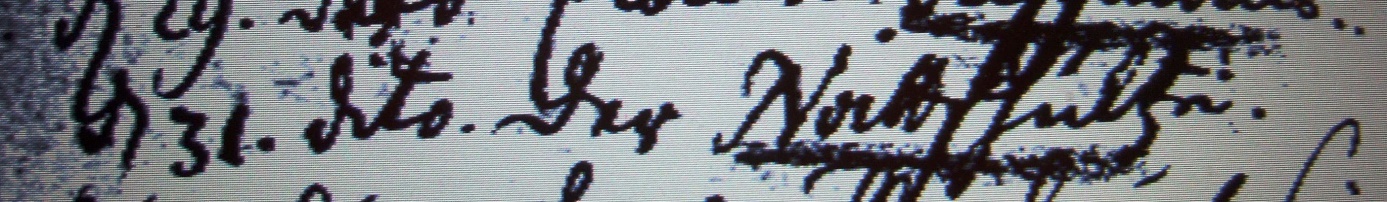 Kirchenbuch Flierich 1725; ARCHION-Bild 190 in „Beerdigungen 1684 – 1765“Abschrift:„d 32 dito (Oktober, KJK) der Nattschulte“.